Publicado en Ciudad de México el 12/08/2024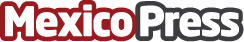 AWS capacitará en habilidades digitales al 98% de las agencias aduanales de MéxicoLa iniciativa convenida con CAAAREM tendrá un impacto directo en más del 95% de las operaciones de comercio exterior que se realizan en el paísDatos de contacto:ENEAS MARESEnfasis Corporativo5527622073Nota de prensa publicada en: https://www.mexicopress.com.mx/aws-capacitara-en-habilidades-digitales-al-98 Categorías: Logística E-Commerce Recursos humanos Formación profesional http://www.mexicopress.com.mx